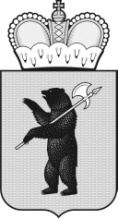 ЦЕНТРАЛЬНАЯ ТЕРРИТОРИАЛЬНАЯ ИЗБИРАТЕЛЬНАЯКОМИССИЯ ГОРОДА ПЕРЕСЛАВЛЯ-ЗАЛЕССКОГОР Е Ш Е Н И Е21 июня 2023 года                                                    				   № 36/191г. Переславль-ЗалесскийЯрославской областиО формах представлений на проведение проверки сведений, указанных физическими и юридическими лицами при внесении (перечислении) добровольных пожертвований в избирательные фонды избирательных объединений, кандидатов, и сообщений результатов этой проверки на выборах депутатов Переславль-Залесской городской Думы восьмого созываВ соответствии с пунктом 13 статьи 59 Федерального закона от 12.06.2002 № 67-ФЗ «Об основных гарантиях избирательных прав и права на участие в референдуме граждан Российской Федерации», пунктом 2 статьи 75 Закона Ярославской области от 02.06.2003 № 27-з «О выборах в органы государственной власти Ярославской области и органы местного самоуправления муниципальных образований Ярославской области» Центральная территориальная избирательная комиссия города Переславля-Залесского решила:Утвердить формы представлений на проведение проверок сведений, указанных физическими и юридическими лицами при внесении (перечислении) добровольных пожертвований в избирательные фонды избирательных объединений, кандидатов, в том числе на предмет наличия сведений и (или) информации о них в реестре иностранных агентов, и сообщений результатов этих проверок (приложения №№ 1-8).Направить постановление в Управление Министерства юстиции Российской Федерации по Ярославской области, Управление Федеральной налоговой службы Российской Федерации по Ярославской области, Управление Министерства внутренних дел Российской Федерации по Ярославской области.Разместить настоящее решение на официальном сайте органов местного самоуправления города Переславля-Залесского.Контроль за исполнением настоящего решения возложить на председателя Центральной территориальной избирательной комиссии города Переславля-Залесского Кошелева Олега Михайловича.Председатель Центральной территориальнойизбирательной комиссии 	города Переславля-Залесского						О.М. КошелевСекретарь Центральной территориальнойизбирательной комиссиигорода Переславля-Залесского						Ю.Э. СувороваПриложение № 1к решению Центральной территориальной избирательнойкомиссии города Переславля-Залесского от 21.06.2023 №36/191Форма № 1ПРЕДСТАВЛЕНИЕна проведение проверки сведений, указанных юридическим лицом 
при внесении (перечислении) пожертвования в избирательный фонд избирательного объединения, кандидата и сообщение результатов этой проверкиДанные провереныФорма №2ПРЕДСТАВЛЕНИЕна проведение проверки сведений, указанных физическими лицами при внесении (перечислении)пожертвований в избирательный фонд избирательного объединения, кандидата и сообщение результатов этой проверки______________________________   _____________   ______________  ____________________(наименование должности уполномоченного лица           (подпись)                          (дата)                                         (фамилия,   инициалы)                                                                                                                   избирательной комиссии)   Данные проверены______________________________           _____________        ______________       ____________________(наименование должности уполномоченного лица                                          (подпись)                                         (дата)                                         (фамилия,   инициалы)                                                                                                                   избирательной комиссии)   ПРЕДСТАВЛЕНИЕо проведении проверки некоммерческих организаций, перечисливших добровольные пожертвования в избирательный фонд избирательного объединения, кандидатаФорма № 4СООБЩЕНИЕо юридических и физических лицах, внесших (перечисливших) денежные средства, передавших иное имуществонекоммерческой организации__________________________________________________________________(наименование некоммерческой организации)А. Сведения о юридических лицахБ. Сведения о физических лицахПриложение № 5 
к решению Центральной территориальной избирательнойкомиссии города Переславля-Залесского от 21.06.2023 №36/191Форма № 5
ПРЕДСТАВЛЕНИЕо проведении проверки на предмет наличия сведений о физических лицах в реестре иностранных агентовПриложение № 6 
к решению Центральной территориальной избирательнойкомиссии города Переславля-Залесского от 21.06.2023 №36/191Форма № 6СООБЩЕНИЕ 
о физических лицах, включенных в реестр иностранных агентовПриложение № 7 
к решению Центральной территориальной избирательнойкомиссии города Переславля-Залесского от 21.06.2023 №36/191Форма № 7ПРЕДСТАВЛЕНИЕо проведении проверки на предмет наличия сведений о юридических лицах и организациях в реестре иностранных агентовПриложение № 8 
к решению Центральной территориальной избирательнойкомиссии города Переславля-Залесского от 21.06.2023 №36/191Форма № 8СООБЩЕНИЕ 
о юридических лицах и организациях, включенных в реестр иностранных агентов1(наименование избирательной комиссии)Наименование реквизитаНаименование реквизитаНаименование реквизитаНаименование реквизитаСведения о юридическом лицеСведения о юридическом лицеСведения о юридическом лицеСведения о юридическом лицеРезультаты проверки на соответствие сведениям, содержащимся в ЕГРЮЛРезультаты проверки на соответствие сведениям, содержащимся в ЕГРЮЛНаименование юридического лицаНаименование юридического лицаНаименование юридического лицаНаименование юридического лицаИдентификационный номер налогоплательщика (ИНН)Идентификационный номер налогоплательщика (ИНН)Идентификационный номер налогоплательщика (ИНН)Идентификационный номер налогоплательщика (ИНН)Реквизиты банковского счета(номер расчетного счета, банковский идентификационный код, наименование кредитной организации)Реквизиты банковского счета(номер расчетного счета, банковский идентификационный код, наименование кредитной организации)Реквизиты банковского счета(номер расчетного счета, банковский идентификационный код, наименование кредитной организации)Реквизиты банковского счета(номер расчетного счета, банковский идентификационный код, наименование кредитной организации)Дата государственной регистрации юридического лицаДата государственной регистрации юридического лицаДата государственной регистрации юридического лицаДата государственной регистрации юридического лицаПроверка ограничений, установленных пунктом 5 статьи 72 Закона Ярославской области от 02.06.2003 № 27-з «О выборах в органы государственной власти Ярославской области и органы местного самоуправления муниципальных образований Ярославской области», отсутствие которых подтверждено жертвователемПроверка ограничений, установленных пунктом 5 статьи 72 Закона Ярославской области от 02.06.2003 № 27-з «О выборах в органы государственной власти Ярославской области и органы местного самоуправления муниципальных образований Ярославской области», отсутствие которых подтверждено жертвователемПроверка ограничений, установленных пунктом 5 статьи 72 Закона Ярославской области от 02.06.2003 № 27-з «О выборах в органы государственной власти Ярославской области и органы местного самоуправления муниципальных образований Ярославской области», отсутствие которых подтверждено жертвователемПроверка ограничений, установленных пунктом 5 статьи 72 Закона Ярославской области от 02.06.2003 № 27-з «О выборах в органы государственной власти Ярославской области и органы местного самоуправления муниципальных образований Ярославской области», отсутствие которых подтверждено жертвователемПроверка ограничений, установленных пунктом 5 статьи 72 Закона Ярославской области от 02.06.2003 № 27-з «О выборах в органы государственной власти Ярославской области и органы местного самоуправления муниципальных образований Ярославской области», отсутствие которых подтверждено жертвователемПроверка ограничений, установленных пунктом 5 статьи 72 Закона Ярославской области от 02.06.2003 № 27-з «О выборах в органы государственной власти Ярославской области и органы местного самоуправления муниципальных образований Ярославской области», отсутствие которых подтверждено жертвователемПроверка ограничений, установленных пунктом 5 статьи 72 Закона Ярославской области от 02.06.2003 № 27-з «О выборах в органы государственной власти Ярославской области и органы местного самоуправления муниципальных образований Ярославской области», отсутствие которых подтверждено жертвователемПроверка ограничений, установленных пунктом 5 статьи 72 Закона Ярославской области от 02.06.2003 № 27-з «О выборах в органы государственной власти Ярославской области и органы местного самоуправления муниципальных образований Ярославской области», отсутствие которых подтверждено жертвователемПроверка ограничений, установленных пунктом 5 статьи 72 Закона Ярославской области от 02.06.2003 № 27-з «О выборах в органы государственной власти Ярославской области и органы местного самоуправления муниципальных образований Ярославской области», отсутствие которых подтверждено жертвователемПроверка ограничений, установленных пунктом 5 статьи 72 Закона Ярославской области от 02.06.2003 № 27-з «О выборах в органы государственной власти Ярославской области и органы местного самоуправления муниципальных образований Ярославской области», отсутствие которых подтверждено жертвователемжертвователь не является иностранным юридическим лицомжертвователь не является иностранным юридическим лицомжертвователь не является иностранным юридическим лицомжертвователь не является иностранным юридическим лицомжертвователь не является иностранным юридическим лицомжертвователь не является иностранным юридическим лицомжертвователь не является иностранным юридическим лицомжертвователь не является иностранным юридическим лицомжертвователь не является иностранным юридическим лицомжертвователь не является российским юридическим лицом с долей (вкладом) иностранного участия в его уставном (складочном) капитале, превышающей 30 процентов на день официального опубликования решения о назначении выборовжертвователь не является российским юридическим лицом с долей (вкладом) иностранного участия в его уставном (складочном) капитале, превышающей 30 процентов на день официального опубликования решения о назначении выборовжертвователь не является российским юридическим лицом с долей (вкладом) иностранного участия в его уставном (складочном) капитале, превышающей 30 процентов на день официального опубликования решения о назначении выборовжертвователь не является российским юридическим лицом с долей (вкладом) иностранного участия в его уставном (складочном) капитале, превышающей 30 процентов на день официального опубликования решения о назначении выборовжертвователь не является российским юридическим лицом с долей (вкладом) иностранного участия в его уставном (складочном) капитале, превышающей 30 процентов на день официального опубликования решения о назначении выборовжертвователь не является российским юридическим лицом с долей (вкладом) иностранного участия в его уставном (складочном) капитале, превышающей 30 процентов на день официального опубликования решения о назначении выборовжертвователь не является российским юридическим лицом с долей (вкладом) иностранного участия в его уставном (складочном) капитале, превышающей 30 процентов на день официального опубликования решения о назначении выборовжертвователь не является российским юридическим лицом с долей (вкладом) иностранного участия в его уставном (складочном) капитале, превышающей 30 процентов на день официального опубликования решения о назначении выборовжертвователь не является российским юридическим лицом с долей (вкладом) иностранного участия в его уставном (складочном) капитале, превышающей 30 процентов на день официального опубликования решения о назначении выборовжертвователь не является международной организацией и международным общественным движениемжертвователь не является международной организацией и международным общественным движениемжертвователь не является международной организацией и международным общественным движениемжертвователь не является международной организацией и международным общественным движениемжертвователь не является международной организацией и международным общественным движениемжертвователь не является международной организацией и международным общественным движениемжертвователь не является международной организацией и международным общественным движениемжертвователь не является международной организацией и международным общественным движениемжертвователь не является международной организацией и международным общественным движениемжертвователь не является органом государственной власти, иным государственным органом, органом местного самоуправленияжертвователь не является органом государственной власти, иным государственным органом, органом местного самоуправленияжертвователь не является органом государственной власти, иным государственным органом, органом местного самоуправленияжертвователь не является органом государственной власти, иным государственным органом, органом местного самоуправленияжертвователь не является органом государственной власти, иным государственным органом, органом местного самоуправленияжертвователь не является органом государственной власти, иным государственным органом, органом местного самоуправленияжертвователь не является органом государственной власти, иным государственным органом, органом местного самоуправленияжертвователь не является органом государственной власти, иным государственным органом, органом местного самоуправленияжертвователь не является органом государственной власти, иным государственным органом, органом местного самоуправленияжертвователь не является государственным и муниципальным учреждением, государственным и муниципальным унитарным предприятиемжертвователь не является государственным и муниципальным учреждением, государственным и муниципальным унитарным предприятиемжертвователь не является государственным и муниципальным учреждением, государственным и муниципальным унитарным предприятиемжертвователь не является государственным и муниципальным учреждением, государственным и муниципальным унитарным предприятиемжертвователь не является государственным и муниципальным учреждением, государственным и муниципальным унитарным предприятиемжертвователь не является государственным и муниципальным учреждением, государственным и муниципальным унитарным предприятиемжертвователь не является государственным и муниципальным учреждением, государственным и муниципальным унитарным предприятиемжертвователь не является государственным и муниципальным учреждением, государственным и муниципальным унитарным предприятиемжертвователь не является государственным и муниципальным учреждением, государственным и муниципальным унитарным предприятиемжертвователь не является юридическим лицом, в уставном (складочном) капитале которого доля (вклад) Российской Федерации, субъектов Российской Федерации и (или) муниципальных образований превышает 30 процентов на день официального опубликования решения о назначении выборов жертвователь не является юридическим лицом, в уставном (складочном) капитале которого доля (вклад) Российской Федерации, субъектов Российской Федерации и (или) муниципальных образований превышает 30 процентов на день официального опубликования решения о назначении выборов жертвователь не является юридическим лицом, в уставном (складочном) капитале которого доля (вклад) Российской Федерации, субъектов Российской Федерации и (или) муниципальных образований превышает 30 процентов на день официального опубликования решения о назначении выборов жертвователь не является юридическим лицом, в уставном (складочном) капитале которого доля (вклад) Российской Федерации, субъектов Российской Федерации и (или) муниципальных образований превышает 30 процентов на день официального опубликования решения о назначении выборов жертвователь не является юридическим лицом, в уставном (складочном) капитале которого доля (вклад) Российской Федерации, субъектов Российской Федерации и (или) муниципальных образований превышает 30 процентов на день официального опубликования решения о назначении выборов жертвователь не является юридическим лицом, в уставном (складочном) капитале которого доля (вклад) Российской Федерации, субъектов Российской Федерации и (или) муниципальных образований превышает 30 процентов на день официального опубликования решения о назначении выборов жертвователь не является юридическим лицом, в уставном (складочном) капитале которого доля (вклад) Российской Федерации, субъектов Российской Федерации и (или) муниципальных образований превышает 30 процентов на день официального опубликования решения о назначении выборов жертвователь не является юридическим лицом, в уставном (складочном) капитале которого доля (вклад) Российской Федерации, субъектов Российской Федерации и (или) муниципальных образований превышает 30 процентов на день официального опубликования решения о назначении выборов жертвователь не является юридическим лицом, в уставном (складочном) капитале которого доля (вклад) Российской Федерации, субъектов Российской Федерации и (или) муниципальных образований превышает 30 процентов на день официального опубликования решения о назначении выборов жертвователь не является организацией, учрежденной государственными органами и (или) органами местного самоуправления (за исключением акционерных обществ, учрежденных в порядке приватизации)жертвователь не является организацией, учрежденной государственными органами и (или) органами местного самоуправления (за исключением акционерных обществ, учрежденных в порядке приватизации)жертвователь не является организацией, учрежденной государственными органами и (или) органами местного самоуправления (за исключением акционерных обществ, учрежденных в порядке приватизации)жертвователь не является организацией, учрежденной государственными органами и (или) органами местного самоуправления (за исключением акционерных обществ, учрежденных в порядке приватизации)жертвователь не является организацией, учрежденной государственными органами и (или) органами местного самоуправления (за исключением акционерных обществ, учрежденных в порядке приватизации)жертвователь не является организацией, учрежденной государственными органами и (или) органами местного самоуправления (за исключением акционерных обществ, учрежденных в порядке приватизации)жертвователь не является организацией, учрежденной государственными органами и (или) органами местного самоуправления (за исключением акционерных обществ, учрежденных в порядке приватизации)жертвователь не является организацией, учрежденной государственными органами и (или) органами местного самоуправления (за исключением акционерных обществ, учрежденных в порядке приватизации)жертвователь не является организацией, учрежденной государственными органами и (или) органами местного самоуправления (за исключением акционерных обществ, учрежденных в порядке приватизации)жертвователь не является организацией, учрежденной юридическими лицами, указанными в пунктах «д», «и» пункта 5 статьи 72 Закона Ярославской области от 2 июня 2003 года № 27-з «О выборах в органы государственной власти Ярославской области и органы местного самоуправления муниципальных образований Ярославской области»жертвователь не является организацией, учрежденной юридическими лицами, указанными в пунктах «д», «и» пункта 5 статьи 72 Закона Ярославской области от 2 июня 2003 года № 27-з «О выборах в органы государственной власти Ярославской области и органы местного самоуправления муниципальных образований Ярославской области»жертвователь не является организацией, учрежденной юридическими лицами, указанными в пунктах «д», «и» пункта 5 статьи 72 Закона Ярославской области от 2 июня 2003 года № 27-з «О выборах в органы государственной власти Ярославской области и органы местного самоуправления муниципальных образований Ярославской области»жертвователь не является организацией, учрежденной юридическими лицами, указанными в пунктах «д», «и» пункта 5 статьи 72 Закона Ярославской области от 2 июня 2003 года № 27-з «О выборах в органы государственной власти Ярославской области и органы местного самоуправления муниципальных образований Ярославской области»жертвователь не является организацией, учрежденной юридическими лицами, указанными в пунктах «д», «и» пункта 5 статьи 72 Закона Ярославской области от 2 июня 2003 года № 27-з «О выборах в органы государственной власти Ярославской области и органы местного самоуправления муниципальных образований Ярославской области»жертвователь не является организацией, учрежденной юридическими лицами, указанными в пунктах «д», «и» пункта 5 статьи 72 Закона Ярославской области от 2 июня 2003 года № 27-з «О выборах в органы государственной власти Ярославской области и органы местного самоуправления муниципальных образований Ярославской области»жертвователь не является организацией, учрежденной юридическими лицами, указанными в пунктах «д», «и» пункта 5 статьи 72 Закона Ярославской области от 2 июня 2003 года № 27-з «О выборах в органы государственной власти Ярославской области и органы местного самоуправления муниципальных образований Ярославской области»жертвователь не является организацией, учрежденной юридическими лицами, указанными в пунктах «д», «и» пункта 5 статьи 72 Закона Ярославской области от 2 июня 2003 года № 27-з «О выборах в органы государственной власти Ярославской области и органы местного самоуправления муниципальных образований Ярославской области»жертвователь не является организацией, учрежденной юридическими лицами, указанными в пунктах «д», «и» пункта 5 статьи 72 Закона Ярославской области от 2 июня 2003 года № 27-з «О выборах в органы государственной власти Ярославской области и органы местного самоуправления муниципальных образований Ярославской области»жертвователь не является организацией, в уставном (складочном) капитале которой доля (вклад) юридических лиц, указанных в подпунктах «д», «и» пункта 5 статьи 72 Закона Ярославской области от 2 июня 2003 года № 27-з «О выборах в органы государственной власти Ярославской области и органы местного самоуправления муниципальных образований Ярославской области», превышает 30 процентов на день официального опубликования решения о назначении выборовжертвователь не является организацией, в уставном (складочном) капитале которой доля (вклад) юридических лиц, указанных в подпунктах «д», «и» пункта 5 статьи 72 Закона Ярославской области от 2 июня 2003 года № 27-з «О выборах в органы государственной власти Ярославской области и органы местного самоуправления муниципальных образований Ярославской области», превышает 30 процентов на день официального опубликования решения о назначении выборовжертвователь не является организацией, в уставном (складочном) капитале которой доля (вклад) юридических лиц, указанных в подпунктах «д», «и» пункта 5 статьи 72 Закона Ярославской области от 2 июня 2003 года № 27-з «О выборах в органы государственной власти Ярославской области и органы местного самоуправления муниципальных образований Ярославской области», превышает 30 процентов на день официального опубликования решения о назначении выборовжертвователь не является организацией, в уставном (складочном) капитале которой доля (вклад) юридических лиц, указанных в подпунктах «д», «и» пункта 5 статьи 72 Закона Ярославской области от 2 июня 2003 года № 27-з «О выборах в органы государственной власти Ярославской области и органы местного самоуправления муниципальных образований Ярославской области», превышает 30 процентов на день официального опубликования решения о назначении выборовжертвователь не является организацией, в уставном (складочном) капитале которой доля (вклад) юридических лиц, указанных в подпунктах «д», «и» пункта 5 статьи 72 Закона Ярославской области от 2 июня 2003 года № 27-з «О выборах в органы государственной власти Ярославской области и органы местного самоуправления муниципальных образований Ярославской области», превышает 30 процентов на день официального опубликования решения о назначении выборовжертвователь не является организацией, в уставном (складочном) капитале которой доля (вклад) юридических лиц, указанных в подпунктах «д», «и» пункта 5 статьи 72 Закона Ярославской области от 2 июня 2003 года № 27-з «О выборах в органы государственной власти Ярославской области и органы местного самоуправления муниципальных образований Ярославской области», превышает 30 процентов на день официального опубликования решения о назначении выборовжертвователь не является организацией, в уставном (складочном) капитале которой доля (вклад) юридических лиц, указанных в подпунктах «д», «и» пункта 5 статьи 72 Закона Ярославской области от 2 июня 2003 года № 27-з «О выборах в органы государственной власти Ярославской области и органы местного самоуправления муниципальных образований Ярославской области», превышает 30 процентов на день официального опубликования решения о назначении выборовжертвователь не является организацией, в уставном (складочном) капитале которой доля (вклад) юридических лиц, указанных в подпунктах «д», «и» пункта 5 статьи 72 Закона Ярославской области от 2 июня 2003 года № 27-з «О выборах в органы государственной власти Ярославской области и органы местного самоуправления муниципальных образований Ярославской области», превышает 30 процентов на день официального опубликования решения о назначении выборовжертвователь не является организацией, в уставном (складочном) капитале которой доля (вклад) юридических лиц, указанных в подпунктах «д», «и» пункта 5 статьи 72 Закона Ярославской области от 2 июня 2003 года № 27-з «О выборах в органы государственной власти Ярославской области и органы местного самоуправления муниципальных образований Ярославской области», превышает 30 процентов на день официального опубликования решения о назначении выборовжертвователь не является воинской частью, военной организацией, правоохранительным органомжертвователь не является воинской частью, военной организацией, правоохранительным органомжертвователь не является воинской частью, военной организацией, правоохранительным органомжертвователь не является воинской частью, военной организацией, правоохранительным органомжертвователь не является воинской частью, военной организацией, правоохранительным органомжертвователь не является воинской частью, военной организацией, правоохранительным органомжертвователь не является воинской частью, военной организацией, правоохранительным органомжертвователь не является воинской частью, военной организацией, правоохранительным органомжертвователь не является воинской частью, военной организацией, правоохранительным органомжертвователь не является благотворительной организацией, религиозным объединением или учрежденной ими организациейжертвователь не является благотворительной организацией, религиозным объединением или учрежденной ими организациейжертвователь не является благотворительной организацией, религиозным объединением или учрежденной ими организациейжертвователь не является благотворительной организацией, религиозным объединением или учрежденной ими организациейжертвователь не является благотворительной организацией, религиозным объединением или учрежденной ими организациейжертвователь не является благотворительной организацией, религиозным объединением или учрежденной ими организациейжертвователь не является благотворительной организацией, религиозным объединением или учрежденной ими организациейжертвователь не является благотворительной организацией, религиозным объединением или учрежденной ими организациейжертвователь не является благотворительной организацией, религиозным объединением или учрежденной ими организациейжертвователь не является юридическим лицом, зарегистрированным менее чем за один год до дня голосования на выборахжертвователь не является юридическим лицом, зарегистрированным менее чем за один год до дня голосования на выборахжертвователь не является юридическим лицом, зарегистрированным менее чем за один год до дня голосования на выборахжертвователь не является юридическим лицом, зарегистрированным менее чем за один год до дня голосования на выборахжертвователь не является юридическим лицом, зарегистрированным менее чем за один год до дня голосования на выборахжертвователь не является юридическим лицом, зарегистрированным менее чем за один год до дня голосования на выборахжертвователь не является юридическим лицом, зарегистрированным менее чем за один год до дня голосования на выборахжертвователь не является юридическим лицом, зарегистрированным менее чем за один год до дня голосования на выборахжертвователь не является юридическим лицом, зарегистрированным менее чем за один год до дня голосования на выборах(наименование должности уполномоченного лица  избирательной комиссии)      (подпись)        (дата)     (фамилия, инициалы)     (фамилия, инициалы)     (фамилия, инициалы)(наименование должности  уполномоченного лица  регистрирующего органа)(подпись)(дата)(фамилия, инициалы)                                                                                                                                                                                                         Приложение № 2к решению Центральной территориальной избирательнойкомиссии города Переславля-Залесского от 21.06.2023 №36/191(наименование избирательной комиссии)№ п/пДата внесения пожертвованияФамилия, имя, отчествоДата рожденияСведения о документе, удостоверяющем личностьГражданствоАдрес места жительстваРезультат проверки на соответствие  сведениям регистрирующего органа12345678                                                       Приложение № 3к решению Центральной территориальной избирательнойкомиссии города Переславля-Залесского от 21.06.2023 №36/191Форма № 3№ п/пНаименование избирательного объединения, ФИО кандидатаДата внесенияпожертвования Наименование некоммерческой организацииИНН12345(наименование должности уполномоченного лица избирательной комиссии)(подпись)(дата)(инициалы, фамилия)                                                                                                                                          Приложение № 4к решению Центральной территориальной избирательнойкомиссии города Переславля-Залесского от 21.06.2023 №36/191№ п/пНаименование юридического лицаОбщая суммапоступившихденежных средств,общая стоимостьпереданного иногоимущества запроверяемый период(тыс. руб.)Общая суммавозвращенных(перечисленных илипереданных в доходРоссийской Федерации)денежных средств, иного имущества за проверяемый период (тыс. руб.)Идентификационный номер налогоплательщика (ИНН)Реквизиты банковского счета (номер расчетного счета, банковский идентификационный код, наименование кредитной организации)123456№ п/пФамилия, имя, отчествоОбщая суммапоступившихденежных средств,общая стоимостьпереданного иногоимущества запроверяемый период(тыс. руб.)Общая сумма возвращенных(перечисленных или переданных в доход Российской Федерации) денежных средств, иного имущества за проверяемый период(тыс. руб.)Адрес места жительства12345(наименование должности уполномоченного лица регистрирующего органа)(подпись)(дата)(инициалы, фамилия)(наименование избирательной комиссии)№ п/пНаименование избирательного объединения, ФИО кандидатаДата внесения пожертвованияФамилия, имя, отчествоДата рожденияСерия и номер паспорта или документа, 
заменяющего паспорт гражданина123456(наименование должности уполномоченного лица избирательной комиссии)(подпись)(дата)(инициалы, фамилия)№ п/пФамилия, имя, отчествоДата рожденияСерия и номер паспорта 
или документа, заменяющего паспорт гражданинаДата включения в списокДата исключения из списка123456(наименование должности уполномоченного лица регистрирующего органа)(подпись)(дата)(инициалы, фамилия)(наименование избирательной комиссии)№ п/пНаименование избирательного объединения, ФИО кандидатаДата внесения пожертвованияНаименование юридического лица, организацииИНН1234(наименование должности уполномоченного лица избирательной комиссии)(подпись)(дата)(инициалы, фамилия)№ п/пНаименование юридического лица, организацииИННДата включения в реестрДата исключения из реестра12345(наименование должности уполномоченного лица регистрирующего органа)(подпись)(дата)(инициалы, фамилия)